Приложение № 1Сюжетная картинка «Приключение Колобка»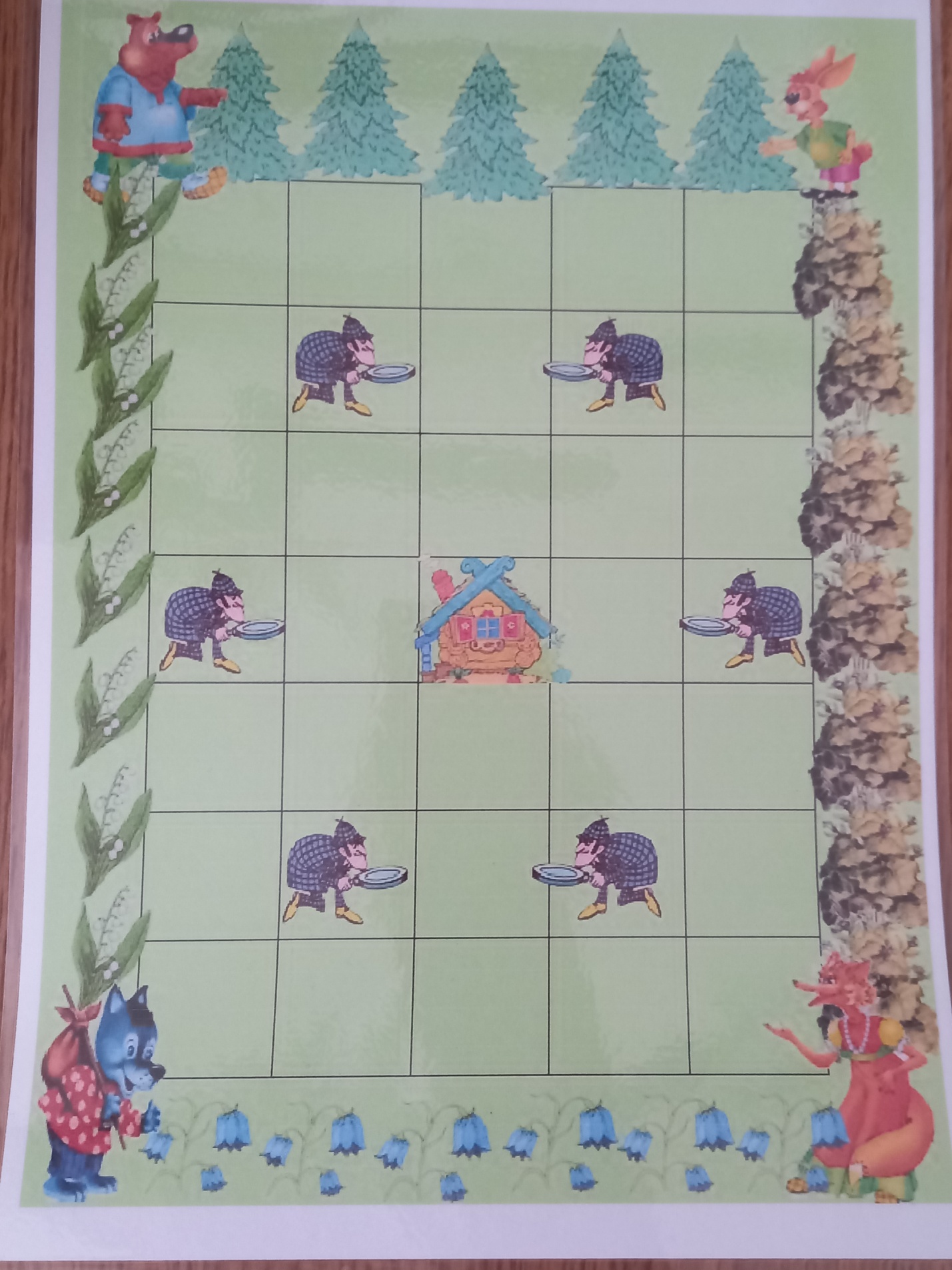 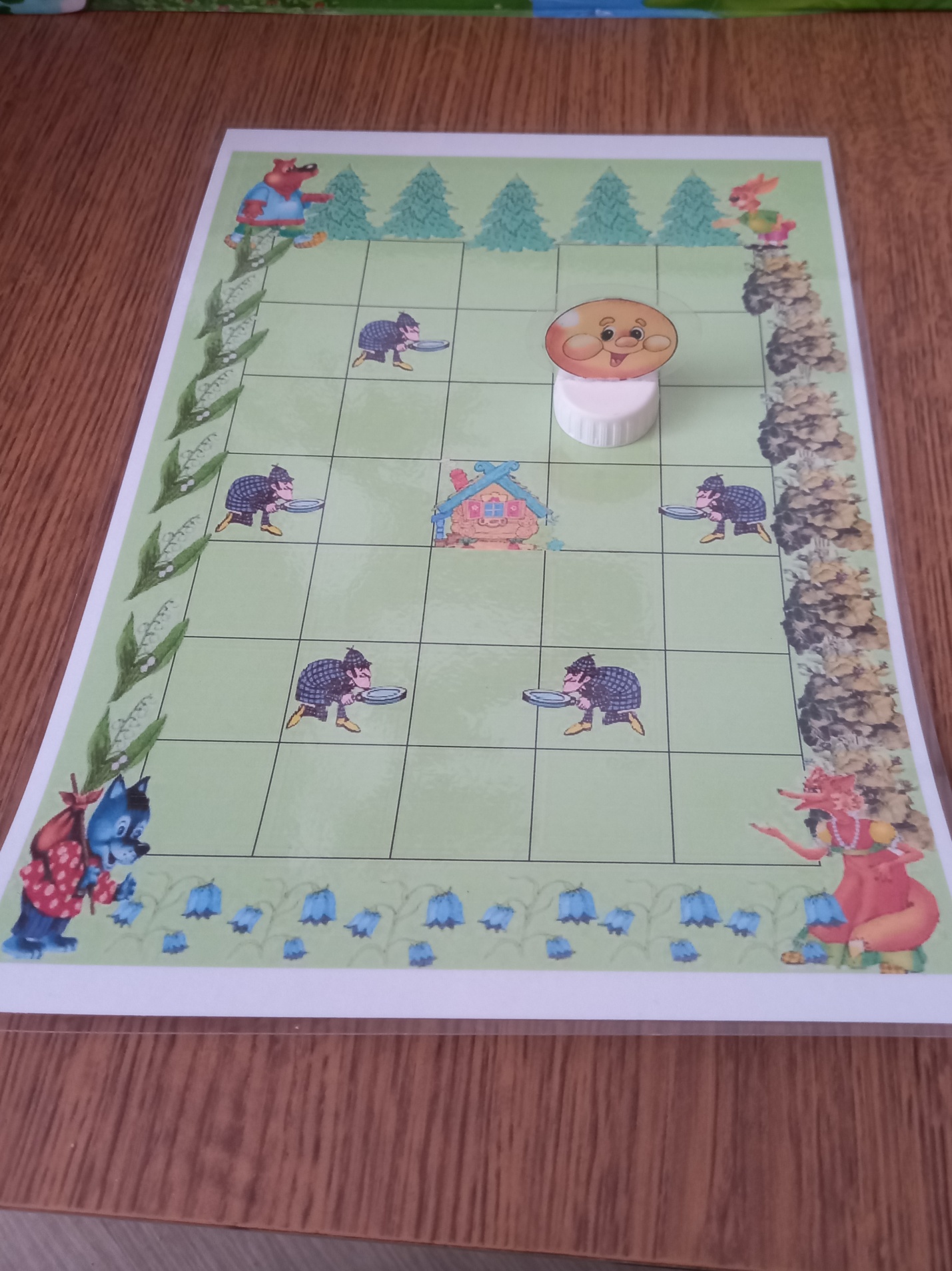 